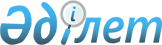 Райымбек ауданының салық салу объектісінің елді мекендерінде орналасуын ескеретін аймаққа бөлу коэффициенттерін бекіту туралыАлматы облысы Райымбек ауданы әкімдігінің 2022 жылғы 5 қазандағы № 272 қаулысы. Қазақстан Республикасының Әділет министрлігінде 2022 жылы 21 қазанда № 30254 болып тіркелді
      Ескерту. 01.01.2023 бастап қолданысқа енгiзiледi - осы шешімінің 3-тармағымен.
      Қазақстан Республикасының "Салық және бюджетке төленетін басқа да міндетті төлемдер туралы" (Салық Кодексі) Кодексінің 529-бабының 6-тармағына, Қазақстан Республикасының "Қазақстан Республикасындағы жергілікті мемлекеттік басқару және өзін-өзі басқару туралы" Заңының 31-бабына сәйкес, Райымбек ауданының әкімдігі ҚАУЛЫ ЕТЕДІ:
      1. Райымбек ауданының салық салу объектісінің елді мекендерінде орналасуын ескеретін аймаққа бөлу коэффициенттері осы қаулының қосымшасына сәйкес бекітілсін.
      2. Осы қаулының орындалуын бақылау Райымбек ауданы әкімінің жетекшілік ететін орынбасарына жүктелсін.
      3. Осы қаулы 2023 жылдың 1 қаңтарынан бастап қолданысқа енгізіледі. Райымбек ауданының салық салу объектісінің елді мекендерінде орналасуын ескеретін аймаққа бөлу коэффициенттері
					© 2012. Қазақстан Республикасы Әділет министрлігінің «Қазақстан Республикасының Заңнама және құқықтық ақпарат институты» ШЖҚ РМК
				
      Райымбек ауданының әкімі

Б. Дуйсенбаев
Райымбек ауданы әкімдігінің 2022 жылғы 5 қазандағы № 272 қаулысына қосымша
№
Елді мекендер
Аумақтық коэффиценттер
Жамбыл ауылдық округі
Жамбыл ауылдық округі
Жамбыл ауылдық округі
1
Жамбыл ауылы
1,33
2
Қаратоған ауылы
1,18
Қақпақ ауылдық округі
Қақпақ ауылдық округі
Қақпақ ауылдық округі
3
Қақпақ ауылы
1,3
4
Көкбел ауылы
1,23
Қайнар ауылдық округі
Қайнар ауылдық округі
Қайнар ауылдық округі
5
Қайнар ауылы
1,33
Қарасаз ауылдық округі
Қарасаз ауылдық округі
Қарасаз ауылдық округі
6
Қарасаз ауылы
1,35
7
Тұзкөл ауылы
1,25
Нарынқол ауылдық округі
Нарынқол ауылдық округі
Нарынқол ауылдық округі
8
Нарынқол ауылы
2,1
9
Қостөбе ауылы
1,07
Сарыжаз ауылдық округі
Сарыжаз ауылдық округі
Сарыжаз ауылдық округі
10
Сарыжаз ауылы
1,35
11
Ақбейіт ауылы
1,06
12
Көмірші ауылы
1,21
Сүмбе ауылдық округі
Сүмбе ауылдық округі
Сүмбе ауылдық округі
13
Сүмбе ауылы
1,65
14
Қызылшекара ауылы
1,55
Тегістік ауылдық округі
Тегістік ауылдық округі
Тегістік ауылдық округі
15
Тегістік ауылы
1,15
Текес ауылдық округі
Текес ауылдық округі
Текес ауылдық округі
16
Текес ауылы
1,4
17
Жаңа Текес ауылы
1,06
Ұзақ батыр ауылдық округі
Ұзақ батыр ауылдық округі
Ұзақ батыр ауылдық округі
18
Сарыбастау ауылы
1,29
Шәлкөде ауылдық округі
Шәлкөде ауылдық округі
Шәлкөде ауылдық округі
19
Шәлкөде ауылы
1,25
20
Талас ауылы
1,25